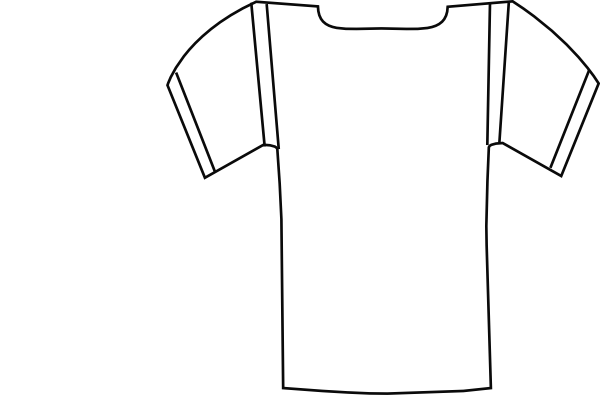 mi equipo: ______________________________mi país: _______________________________